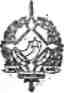 GOVERNO DO ESTADO DE RONDÔNIAGOVERNADORIADECRETO  1947      DE  16 de   março      DE  1984O GOVERNADOR DO ESTADO DE RONDÔNIA usando das atribuições que lhe confere a Lei Complementar n° 041, de 22 de dezembro de 1981, RESOLVE:Conceder afastamento ao servidor RAIMUNDONONATO DA SILVA, Comandante Prático, cadastro n° 40.425,lotado na Secretaria de Estado da Saúde, para se deslocaraté a cidade de Humaitar-AM, a fim de acompanhar a recuperação do Centro de Saúde "Seringueiro IV", no período de 13.02.84 a 27.02.84.Janilene Vasconcelos de Melo Governadora  em   Exercício